	Číslo úkolu ÚZEI 4413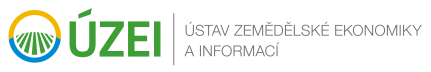 DODATEK Č. 1ke SMLOUVĚ O DÍLOč. SML0091/2020Čl. ISmluvní strany1.1	Objednatel:Název	Ústav zemědělské ekonomiky a informací	státní příspěvková organizaceSídlo	120 00 Praha 2, Mánesova 1453/75Zastoupen	Ing. Štěpán Kala, MBA, Ph.D., řediteltel. č.	xxx xxx xxxIČO	00027251DIČ	CZ00027251 (není plátce DPH)Bankovní spojení	xxxxxxxxxxxxxxxxxxxPověřený pracovník	xxxxxxxxxxxxxxxtel. č.	xxx xxx xxxe-mail	xxxxxxxxxxxxxxxx(dále jen „objednatel“)1.2	Zhotovitel:Název	EXON s.r.o.Sídlo	Vrážská 73/10, 153 00  Praha Zapsán v obchodním rejstříku vedeném Městským soudem v Praze, oddíl C, vložka 257152Zastoupen	Ing. Radkem Chramostou, jednatelemIČO	26376326DIČ	CZ26376326Bankovní spojení	xxxxxxxxxxxxxxxPověřený pracovník	xxx xxx xxxe-mail	xxxxxxxxxxxxxxx(dále jen „zhotovitel“)(objednatel a zhotovitel společně též jako „smluvní strany“ a/nebo jednotlivě jako „smluvní strana“)Smluvní strany uzavírají podle ustanovení § 2586 a násl. a § 2631 a § 2358 a násl. zákona č. 89/2012 Sb., občanský zákoník, ve znění pozdějších předpisů (dále jen „občanský zákoník“) tento dodatek č. 1 ke smlouvě o dílo:Čl. II2.1	Smluvní strany uzavřely dne 29. 7. 2020 smlouvu o dílo č. SML0052/2020, která byla zveřejněna v registru smluv dle zákona č. 340/2015 Sb., o registru smluv, dne 30. 7. 2020 (ID smlouvy 12496460) a jejímž předmětem je závazek zhotovitele provést pro objednatele digitalizaci skenů publikací z fondu Knihovny Antonína Švehly (dále jen „smlouva o dílo“).2.2	Smluvní strany se dohodly, že text odst. 2.2 článku II smlouvy o dílo se vypouští a nahrazuje se tímto novým textem:Předmětem této smlouvy o dílo je závazek zhotovitele provést pro objednatele následující dílo:vytvořit pro objednatele digitalizaci skenů publikací z fondu Knihovny Antonína Švehly v rozsahu 5.000 stran (slovy pět tisíc stran) (dále jen „dílo“). Specifikace obsahu díla je přílohou č. 1 této smlouvy.2.3	Smluvní strany se dohodly, že text odst. 3.1 článku III smlouvy o dílo se vypouští a nahrazuje se tímto novým textem:Zhotovitel se zavazuje na svůj náklad a nebezpečí provést dílo pro objednatele, tj. dokončit a předat dílo objednateli nejpozději do 21. 12. 2020.2.4	Smluvní strany se dále dohodly, že text odst. 4.1 článku IV smlouvy o dílo se vypouští a nahrazuje se tímto novým textem:	Cena díla se sjednává ve výši 25.000 Kč (slovy dvacet pět tisíc korun českých) s DPH (z toho cena bez DPH 20.661,00 Kč a DPH 21,00 % ve výši 4.338,81 Kč). Zhotovitel je plátcem DPH.Čl. III3.1	Ostatní ustanovení smlouvy o dílo tímto dodatkem č. 1 nedotčená zůstávají v platnosti a beze změn.3.2	Tento dodatek č.1 nabývá platnosti dnem podpisu oprávněných zástupců obou smluvních stran a účinnosti dnem jeho uveřejnění prostřednictvím registru smluv dle zákona č. 340/2015 Sb., o registru smluv. Uveřejnění tohoto dodatku č. 1 ve smyslu předchozí věty provede objednatel.3.3	Tento dodatek č. 1 je sepsán ve čtyřech vyhotoveních, z nichž obě smluvní strany obdrží po dvou.3.4	Smluvní strany prohlašují, že tento dodatek č. 1 ke smlouvě o dílo byl sjednán na základě jejich pravé, vážné a svobodné vůle, že si jeho obsah přečetly, bezvýhradně s ním souhlasí, považují jej za zcela určitý a srozumitelný, což níže stvrzují svými vlastnoručními podpisy.V Praze dne 11.11.2020V Praze dne 11.11.2020Ústav zemědělské ekonomiky a informacíEXON s.r.o.Ing. Štěpán Kala, MBA, Ph.D., ředitelIng. Radek Chramosta, jednatelpodpis objednatelepodpis zhotovitele